Liebherr A914B Mobile Excavator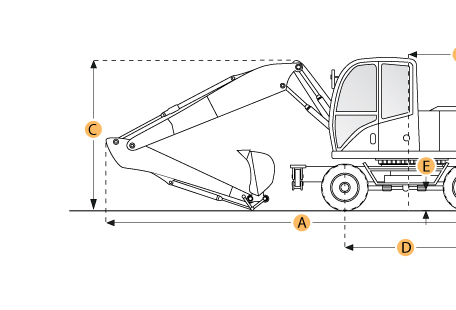 Selected Dimensions Boom/Stick OptionSpecificationA. Shipping Length of Unit30.5 ft in9300 mmC. Shipping Height of Unit10.5 ft in3200 mmI. Max Cutting Height32.6 ft in9950 mmJ. Max Loading Height22.1 ft in6750 mmK. Max Reach Along Ground29.7 ft in9050 mmL. Max Vertical Wall Dig Depth13 ft in3962.4 mmM. Max Digging Depth19.2 ft in5850 mmDimensionsDimensionsDimensionsB. Overall Width8.2 ft in2500 mmD. Wheelbase9 ft in2750 mmE. Ground Clearance1.1 ft in350 mmF. Overall Width - Outriggers Down13.2 ft in4015 mmG. Height to Top of Cab10.5 ft in3200 mmH. Tail Swing Radius9.1 ft in2765 mmN. Upper Structure Clearance4.2 ft in1295 mmEngineEngineEngineMakeLiebherrLiebherrModelD 924 Tl-ED 924 Tl-EGross Power hp kwNet Power152 hp113.3 kwPower Measured @2000 rpm2000 rpmDisplacement402.8 cu in6.6 LNumber of Cylinders44Aspirationdirect injection turbo-charged and after-cooled reduced emissionsdirect injection turbo-charged and after-cooled reduced emissionsOperationalOperationalOperationalFuel Capacity95.1 gal360 LOperating Weight47178.9 lb21400 kgHydraulic System Fluid Capacity116.2 gal440 LOperational Voltage24 V24 VAlternator Supplied Amperage55 amps55 ampsHydraulic System Relief Valve Pressure5076.3 psi35000 kPaHydraulic Pump TypeVariable displacement, swashplateVariable displacement, swashplateHydraulic Pump Flow Capacity105.7 gal/min400 L/minTire Size10.00-2010.00-20TransmissionTransmissionTransmissionTypeoversized two speed power shift transmission with additional creeper speedoversized two speed power shift transmission with additional creeper speedNumber of Forward Gears22Number of Reverse Gears22Max Travel Speed12.4 mph20 km/hSwing MechanismSwing MechanismSwing MechanismSwing Speed9 rpm9 rpmSwing Torque48.7 lb ft66 NmBucketsBucketsBucketsReference Bucket Capacity1 yd30.8 m3Minimum Bucket Capacity0.39 yd30.3 m3Maximum Bucket Capacity1.8 yd31.4 m3Boom/Stick Option (MEX) 1Boom/Stick Option (MEX) 1Boom/Stick Option (MEX) 1Boom/Stick Option (MEX) 112.75 ft boom / 6.83 ft stick12.75 ft boom / 6.83 ft stickShipping Height of Unit10.5 ft in3200 mmShipping Length of Unit30.5 ft in9300 mmMax Digging Depth19.2 ft in5850 mmMax Reach Along Ground29.7 ft in9050 mmMax Cutting Height32.6 ft in9950 mmMax Loading Height22.1 ft in6750 mmMax Vertical Wall Dig Depth13 ft in3962.4 mmBoom/Stick Option (MEX) 2Boom/Stick Option (MEX) 2Boom/Stick Option (MEX) 2Boom/Stick Option (MEX) 212.75 ft boom / 7.83 ft stick12.75 ft boom / 7.83 ft stickShipping Height of Unit10.5 ft in3200 mmShipping Length of Unit30.5 ft in9300 mmMax Digging Depth20.2 ft in6150 mmMax Reach Along Ground30.7 ft in9350 mmMax Cutting Height33.3 ft in10150 mmMax Loading Height22.8 ft in6950 mmMax Vertical Wall Dig Depth14 ft in4267.2 mmBoom/Stick Option (MEX) 3Boom/Stick Option (MEX) 3Boom/Stick Option (MEX) 3Boom/Stick Option (MEX) 312.75 ft boom / 8.83 ft stick12.75 ft boom / 8.83 ft stickShipping Height of Unit10.5 ft in3200 mmShipping Length of Unit30.5 ft in9300 mmMax Digging Depth21.2 ft in6450 mmMax Reach Along Ground31.7 ft in9650 mmMax Cutting Height3.4 ft in1035 mmMax Loading Height23.5 ft in7150 mmMax Vertical Wall Dig Depth15 ft in4572 mmBoom/Stick Option (MEX) 4Boom/Stick Option (MEX) 4Boom/Stick Option (MEX) 4Boom/Stick Option (MEX) 412.75 ft boom / 9.83 ft stick12.75 ft boom / 9.83 ft stickShipping Height of Unit10.5 ft in3200 mmShipping Length of Unit30.5 ft in9300 mmMax Digging Depth21.2 ft in6450 mmMax Reach Along Ground31.7 ft in9650 mmMax Cutting Height34 ft in10350 mmMax Loading Height23.5 ft in7150 mmMax Vertical Wall Dig Depth16 ft in4876.8 mmDimensionsDimensionsDimensionsOverall Width8.2 ft in2500 mmOverall Width - Outriggers Down13.2 ft in4015 mmHeight to Top of Cab10.5 ft in3200 mmWheelbase9 ft in2750 mmGround Clearance1.1 ft in350 mmUpper Structure Clearance4.2 ft in1295 mmTail Swing Radius9.1 ft in2765 mm